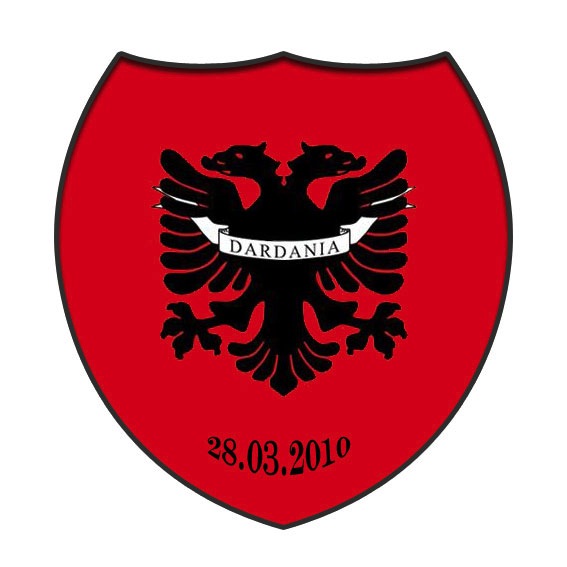 VERKASHETSBERÄTTELSE FÖR ALBANSKA KULTUR- OCH IDROTTSFÖRENINGEN DARDANIA 2015Styrelsens sammansättning:Ordförande:				Muharrem BinakuSekreterare:				Lirim KadriuKassör:				Merita DragushaVice ordförande:			Resmije SaharaStyrelse ledamot:			Ylber Haziraj				Fatmir Bajramaj				Lirije kadriu 					Shkelzen Neziri Supleanter:				Rustem Rama				Kumrije Rama Revisorer:				Fadil Hajdini				Deli BerishaValberedning:			Muhamet Sahara				Rabisha HaradiniFöreningsmöten/sammankomsterÅrsmöte 31 januariStyrelsemöten 16stMöte med Unionen 6stMöte med Borås Stad 13stMöte med Studiefrämjandet 12stMöte med Föreningsrådet 2st Möte med Integrationsrådet 2stMöte med Kulturförvaltningen 4stMöte med Arbetsförmedlingen 2 stMöte med hyresvärden (Klövern) 2stMöte med Elfsborg 2stMöte med AB Bostäder 2stMedlemsmöten/spelarmöten 2stMöte med tränare 4stMöte med sponsorer 1stIndividuella möten med sponsorer 8stFotboll10 träningsmatcherKnalle cup Kulturaktiviteter13 februari besök på Simonsland och Textilmuseet samt Stadshuset med representanter från Peja. 14 februari själständighetsfirande. Lördagar: februari, april; trivsel kvällar med live musik8 mars; Internationella kvinnodagen 25 april barnfestivalen 30maj Växjö (folklorfestvalen) 26 mars Studiefrämjandet (underhåll under årsmöte) 12 juni Norrbyfest 13 juni avslutnings fest för dansgrupper 17 oktober poesifestivalen i Malmö.VT15 Tipspromenad med mat och fika på Kransmossen.HT15 Ute aktiviteter AlmenäsFredagar trivselkvällar(kvinnor)  Tisdagar och Onsdagar; Champions League Tittande på EM-kval 28 november firat den 27/11Andra aktiviteter:Barn fotbollBarn gympaFotboll för vuxnaDans för barn och ungdomarSång och kör och litteraturläsningStudiecirklar (Studiefrämjandet)Studiecirklar (SISU)Samarbete med Bosniska föreningen, Elfsborg, Albanska kulturcenter Skene, Albanska föreningen Göteborg, Albanska föreningen i Växjö och Falkenberg.Samarbete med modersmålslärarnaLäxhjälpAvslutningsmiddag för spelareBesök av staden Peja (Kosovo) med representanter från Borås StadFirande av Nyårsafton i föreningslokalenSponsorerIbrahim Shala (Shala Bygg) AB bostäder Borås StadTeam SportiaKnallebygg AB (Ahmet Zhegrova)Bygg system i väst AB (Betim Binaku)BeniAlbanska föreningars Union NeqkaMedlemsantalMedlemsantalet uppgick till 475 personer.MedlemsavgiftenMedlemsavgiften har varit 100 kronor för personer över 18 år och 50 kr för dem under 18 årSlutordFöreningen har under året haft som målsättning att värva nya medlemmar. Vi har försökt med nya grepp för att få ungdomar att intressera sig för föreningsverksamheten och detta kommer vi att fortsätta att arbeta med. Vi har ställt upp som publikvärdar till Elfsborg- och Malmömatcher och säkrat föreningskassan bra.  Vi har lyckats genomföra de mest viktiga och behövliga aktiviteterna för verksamhetsåret 2015.Fotbollsklubben har åkt ner till Div.5, men vii har värvat en annan tränare (nytt avtal) som varit tränare hos oss tidigare.Kulturverksamheten och de aktiviteter vi genomfört har varit mycket positivt mottagna av medlemmarna med förhoppning om att vi även fortsättningsvis kan bedriva en så rik kulturverksamhet som möjligt.Vi i styrelsen vill tacka för det förtroende som visats oss under året. Styrelsen för Albanska kultur- och idrottsföreningen Dardania 			Muharrem Binaku ordf.			